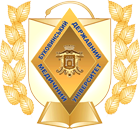 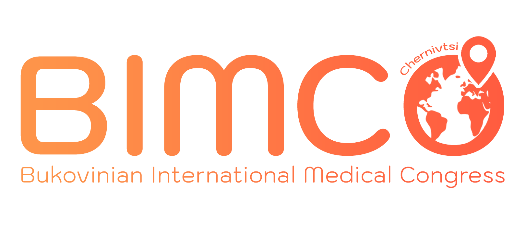 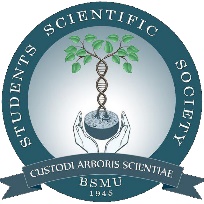 МІНІСТЕРСТВО ОХОРОНИ ЗДОРОВ’Я УКРАЇНИ БУКОВИНСЬКИЙ ДЕРЖАВНИЙ МЕДИЧНИЙ УНІВЕРСИТЕТ РАДА МОЛОДИХ УЧЕНИХСТУДЕНТСЬКЕ НАУКОВЕ ТОВАРИСТВОIX МІЖНАРОДНИЙ МЕДИКО-ФАРМАЦЕВТИЧНИЙ КОНГРЕССТУДЕНТІВ І МОЛОДИХ УЧЕНИХ BIMCO 2022ІНФОРМАЦІЙНИЙ ЛИСТ Шановні студенти та молоді учені! 5 – 8 квітня 2022 року на базі Буковинського державного медичного університету відбудеться IX Міжнародний медико-фармацевтичний конгрес студентів і молодих учених BIMCO 2022, у роботі якого візьмуть участь представники навчальних закладів та лікувальних установ України і зарубіжжя. Студентське наукове товариство та Рада молодих учених Буковинського державного медичного університету щиро запрошують Вас взяти участь у науковому форумі.В рамках конгресу відбудуться пленарні лекції, секційні засідання з різноманітних напрямків фундаментальної, клінічної медицини і фармації, клінічні майстер-класи українською та англійською мовами. ОСНОВНІ НАПРЯМИ РОБОТИ МЕДИКО-ФАРМАЦЕВТИЧНОГО КОНГРЕСУАкушерство та гінекологіяАнестезіологія та інтенсивна терапіяБіофізика та інформаційні технології в медициніГастроентерологія, дієтологія та нутріціологіяГігієна та екологія Дерматологія та венерологія Дитяча хірургія Ендокринологія Імунологія, алергологія та гематологіяІнфекційні хворобиКардіологія і ревматологіяКлінічне медсестринствоМедична біологія, мікробіологія та вірусологіяМедична генетикаМедична психологія, психіатрія і наркологія Медицина та філологіяМорфологія Неврологія Неонатологія та неонатальна хірургіяНеорганічна, біологічна та біоорганічна хіміяОнкологія ОториноларингологіяОфтальмологія Патологічна анатомія Патологія експериментальнаПедіатрія Пульмонологія і фтизіатрія Радіаційна медицина Соціальна медицина та організація охорони здоров’я Стоматологія Судова медицина та медичне правоТравматологія і ортопедіяУрологія і нефрологіяФармакологія, фармація та фармацевтична ботанікаХірургія За матеріалами IX Міжнародного медико-фармацевтичного конгресу студентів і молодих учених BIMCO 2022 буде видано BIMCO JOURNAL Abstracts Book (ISSN 2616-5392) з опублікованими роботами учасників форуму, електронний варіант якого буде розміщено на офіційному веб-сайті конгресу.ФОРМИ УЧАСТІ У КОНГРЕСІ (визначаються за відсотком унікальності та характером роботи)1. АКТИВНА ФОРМА:усна доповідь  ̶ більше 90% унікальності  ̶ клінічне або експериментальне дослідження;постерна доповідь  ̶  більше 80% унікальності  ̶  огляд літератури, клінічне або експериментальне дослідження;онлайн-доповідь  ̶  більше 80% унікальності  ̶  клінічне або експериментальне дослідження.2. ПАСИВНА ФОРМА:пасивна участь  ̶  70% унікальності  і більше – огляд літератури, клінічне або експериментальне дослідження;публікація тез  ̶  70% унікальності і більше  ̶  огляд літератури, клінічне або експериментальне дослідження;вільний слухач – як заявлена форма учасником, або при відхиленні тез, унікальність яких становить менше 70%.ОРГАНІЗАЦІЙНІ ВНЕСКИ: онлайн-оплата з персонального кабінету учасника стане можливою після отримання на вказану під час реєстрації електронну адресу листа-підтвердження, що тези прорецензовані і прийняті до друку. Ціни залежно від форми участі вказані на сайті конгресу.РОБОЧІ МОВИ КОНГРЕСУ: українська, англійська. 
УМОВИ УЧАСТІ У КОНГРЕСІАвторами та співавторами робіт (учасниками конгресу) можуть бути студенти та молоді учені віком до 35 років (включно). Для участі у конгресі необхідно до 31 січня 2022 року пройти онлайн-реєстрацію на сайті http://registration.bim.co.ua. ВИМОГИ ДО ОФОРМЛЕННЯ МАТЕРІАЛІВ:роботи, направлені для участі у конгресі, не повинні бути раніше опублікованими або направленими для публікації в інші видання;один автор може бути заявлений не більше, ніж у трьох тезах;обсяг матеріалів для друку від 2000 до 2500 знаків, включаючи пробіли;у тексті тез слід відображати актуальність, мету, матеріали та методи, результати дослідження, висновки;назви фармацевтичних фірм, апаратуру, реактиви наводяться в оригінальній транскрипції; результати вимірювань – в одиницях Міжнародної системи (СІ); усі скорочення (окрім загальноприйнятих) слід розшифровувати при першому вживанні;кожна робота може мати максимум 1 головного автора та 4 співавтори, а також щонайбільше 2 наукових керівників; сертифікат учасника отримує лише головний автор;тези не повинні містити таблиці, графіки, ілюстрації;УВАГА! Редакційна колегія залишає за собою право часткового редагування матеріалу, який оформлений з порушенням вимог. Оргкомітет не несе відповідальності за наукову достовірність тез. Уся інформація щодо проведення конгресу, а також посилання на онлайн-реєстрацію та оплату участі – на офіційному веб-сайті BIMCO: http://bim.co.uaКОНТАКТИ: Тюлєнєва Олена Анатоліївна (науковий керівник СНТ, голова Ради молодих учених БДМУ) e-mail: tuleneva@bsmu.edu.ua.Саука Еліна (голова ради СНТ БДМУ)e-mail: elina.sauka.st@bsmu.edu.uaЗаздалегідь вдячні Вам за участь у конгресі!З повагою, організаційний комітет конгресу